Tuesday 9th JuneMorning Maths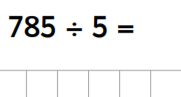 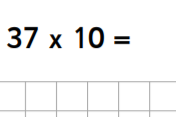 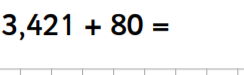 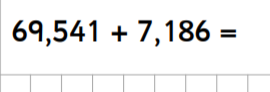 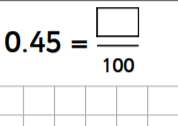 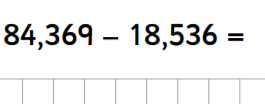 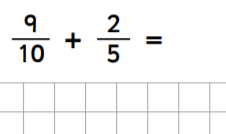 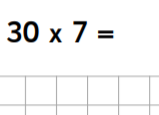 